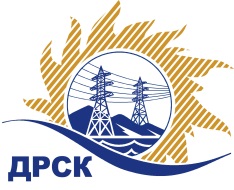 Акционерное Общество«Дальневосточная распределительная сетевая  компания»ПРОТОКОЛ ПЕРЕТОРЖКИСПОСОБ И ПРЕДМЕТ ЗАКУПКИ: открытый запрос предложений на право заключения Договора на выполнение работ «Капитальный ремонт ВЛ 0,4 кВ ЭС ЕАО, филиал ЭС ЕАО» (закупка 1036 раздела 1.1. ГКПЗ 2018 г.).Плановая стоимость: 13 809 060,00 руб., без учета НДС;   16 294 690,80 руб., с учетом НДС.ПРИСУТСТВОВАЛИ: постоянно действующая Закупочная комиссия 1-го уровня Информация о результатах вскрытия конвертов:В адрес Организатора закупки заявок на участие в  процедуре переторжки не поступило.Вскрытие конвертов было осуществлено в электронном сейфе Организатора закупки на ЕЭТП, в сети «Интернет»: https://rushydro.roseltorg.ru  автоматически.Дата и время начала процедуры вскрытия конвертов с предложениями на участие в закупке: 15:00 часов благовещенского времени 27.03.2018 г Место проведения процедуры вскрытия конвертов с предложениями на участие в закупке: на ЕЭТП, в сети «Интернет»: https://rushydro.roseltorg.ru  Секретарь Закупочной комиссии 1 уровня  		                                       М.Г.ЕлисееваЧувашова О.В.(416-2) 397-242№ 236/УР-Пг. Благовещенск27 марта 2018 г.№ п/пПорядковый номер заявкиДата и время внесения изменений в заявкуНаименование участникаОсновная заявка без НДСОсновная заявка с НДСУлучшенная заявка без НДСУлучшенная заявка с НДС1126-02-2018 06:49:32 [GMT +3]ООО «Сельэлектрострой»
ИНН/КПП 7901542241/790101001 
ОГРН 113790100122613 808 978.0016 294 594.04--2327-02-2018 03:02:06 [GMT +3]ООО «Амур-ЭП» 
ИНН/КПП 2724046821/272401001 
ОГРН 102270128591413 799 552.0016 283 471.36--3427-02-2018 04:02:35 [GMT +3]ООО "НаноЭлектроМонтаж" 
ИНН/КПП 7736584929/773601001 
ОГРН 508774623470313 303 238.0015 697 820.84--